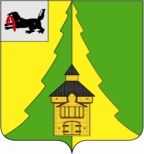 Российская Федерация	Иркутская область	Нижнеилимский муниципальный район	АДМИНИСТРАЦИЯ			ПОСТАНОВЛЕНИЕОт «11» июля 2022 г.  № 635____г. Железногорск-ИлимскийВ связи с изменениями в кадровом составе администрации Нижнеилимского муниципального района, во исполнение Федерального закона от 13.07.2015 № 220-ФЗ «Об организации регулярных перевозок пассажиров и багажа автомобильным транспортом и городским наземным электрическим транспортом в Российской Федерации и о внесении изменений в отдельные законодательные акты Российской Федерации», закона Иркутской области  от 28.12.2015 № 145-ОЗ «Об отдельных вопросах организации регулярных перевозок пассажиров и багажа автомобильным транспортом и городским наземным электрическим транспортом в Иркутской области», Федерального закона от 06.10.2003 № 131-ФЗ               «Об общих принципах организации местного самоуправления в Российской Федерации» в целях реализации Положения об организации транспортного обслуживания населения автомобильным транспортом в границах двух и более поселений Нижнеилимского муниципального района, администрация Нижнеилимского муниципального районаПОСТАНОВЛЯЕТ:Внести следующие изменения в постановление администрации Нижнеилимского муниципального района от 06.07.2016 № 504 «О создании Комиссии по рассмотрению вопросов установления, изменения, отмены муниципальных маршрутов регулярных перевозок пассажиров и багажа автомобильным транспортом в границах двух и более поселений Нижнеилимского муниципального района»:Приложение к постановлению администрации Нижнеилимского муниципального района от 06.07.2016 № 504 «О создании Комиссии по рассмотрению вопросов установления, изменения, отмены муниципальных маршрутов регулярных перевозок пассажиров и багажа автомобильным транспортом в границах двух и более поселений Нижнеилимского муниципального района» читать в редакции приложения к настоящему постановлению.2._Признать утратившими силу постановление администрации Нижнеилимского муниципального района от 21.09.2021  № 828 «О внесении изменений в постановление администрации Нижнеилимского муниципального района от 06.07.2016 г. № 504 «О создании Комиссии по рассмотрению вопросов установления, изменения, отмены муниципальных маршрутов регулярных перевозок пассажиров и багажа автомобильным транспортом в границах двух и более поселений Нижнеилимского муниципального района».3. Настоящее постановление опубликовать в периодическом печатном издании «Вестник Думы и администрации Нижнеилимского муниципального района» и разместить на официальном сайте муниципального образования «Нижнеилимский район».4. Контроль за исполнением настоящего постановления возложить на заместителя мэра по жилищной политике, градостроительству, энергетике, транспорту и связи В.В. Цвейгарта.Мэр района                                                                   М.С. РомановРассылка: в дело – 2; отдел ЖКХ, ТиС – 1.О.П. Чинченкова31611Лист согласованияСОГЛАСОВАНО:10. Заместитель мэра района по экономической политике и цифровому развитию__________________________________________________________________________________________________________________________________________________________________________9. Заместитель мэра района по жилищной политике, градостроительству, энергетике, транспорту и связи ________________________________________________________________________________________________________________________________________________________________8.Заместитель мэра района по социальной политике________________________________________________________________________________________________________________________________________________________7.  Юридический  отдел ___________________________________________________________________________________________________________________________________________________________________________________________________________________________6.  Финансовое управление_________________________________________________________________________________________________________________________________________________________________________________________________________________________________________________________________________________________________________5. Отдел социально-экономического развития________________________________________________________________________________________________________________________________________________________________________________________________________________________________________4.Отдел  организационной  работы и социальной  политики ________________________________________________________________________________________________________________________________________________________________________________________________________________________________________________3.Руководители заинтересованных органов и должностные лица ________________________________________________________________________________________________________________________________________________________________________________________________________________________________________________________________________________________________________________________________2.  Руководители отдела, департамента, сектора, управления, подготовившего проект документа_______________________________________________________________________________________________________________________________________________________________________________________________________________________________________________________________________________________________________________________1.  _Подготовил исполнитель (Ф.И.О., подпись, дата) ________________________________________________________________________________________________________________________________________________________________________________________________________________________________________________Приложениек  постановлению администрации Нижнеилимского муниципального района № _______ от «___» ________ 2022 г.    Состав Комиссии по рассмотрению вопросов установления, изменения, отмены муниципальных маршрутов регулярных перевозок пассажиров и багажа автомобильным транспортом в границах двух и более поселений Нижнеилимского муниципального района:Председатель комиссии:Цвейгарт Виктор Викторович – заместитель мэра по жилищной политике, градостроительству, энергетике, транспорту и связи.Заместитель председателя комиссии:Савицкая Лариса Владимировна – начальник отдела жилищно-коммунального хозяйства, транспорта и связи администрации Нижнеилимского муниципального района (или и.о. начальника отдела ЖКХ, Т и С)Секретарь комиссии: Чинченкова Ольга Петровна – ведущий инженер по организации пассажирских перевозок отдела жилищно-коммунального хозяйства, транспорта и связи администрации Нижнеилимского муниципального района (с правом голоса).Члены комиссии:Данилова Оксана Николаевна – консультант юридического отдела администрации Нижнеилимского муниципального района.Белоусова Анастасия Юрьевна – консультант по информационным технологиям, транспорту и связи отдела жилищно-коммунального хозяйства, транспорта и связи администрации Нижнеилимского муниципального района.Суслова Наталья Юрьевна – консультант отдела жилищно-коммунального хозяйства, транспорта и связи администрации Нижнеилимского муниципального района.Представители администраций муниципальных образований Нижнеилимского района (по согласованию).Представители перевозчиков, осуществляющих перевозки пассажиров и багажа автомобильным транспортом общего пользования (по согласованию).«О внесении изменений в постановление администрации Нижнеилимского муниципального района от 06.07.2016   № 504                         «О создании Комиссии по рассмотрению вопросов установления, изменения, отмены муниципальных маршрутов регулярных перевозок пассажиров и багажа автомобильным транспортом в границах двух и более поселений Нижнеилимского муниципального района»